100-летию Октябрьской революции посвящается.В целях сохранения культурных и исторических ценностей страны, формирования у молодежи интереса к истории, в соответствие с распоряжением Президента Российской Федерации от 19.12.2016 года № 412-рп «О подготовке и проведении мероприятий, посвященных 100-летию революции 1917 года в России» в Теречной СОШ 8-11 ноября для учащихся 4-11 классов были проведены мероприятия на исторически значимые темы.   Главная цель этих мероприятий – это не столько изучение самих событий, сколько попытка рассмотреть проблемы, связанные с этим событием и последствия вызванные им; на основе услышанной информации выделить особенности Октябрьской революции 1917 года и выяснить степень ее влияния на развитие исторического процесса в России.В указанных классах прошли классные часы, которые  акцентировали на внимание учащихся на необходимость уважительного отношения к Отечеству, к её прошлому и настоящему, а также уважения к государственным праздникам России.   По инициативе учителя истории Исмаиловой Б.С. для учащихся 9-11 классов была организована  лекция «Историческая память России». Она рассказала ребятам о ходе революции, об ее влиянии на развитие народов всей планеты.Библиотекарь школы Сурхаева А.А. оформила содержательный стенд и подготовила тематическую книжную выставку Книги революции и о революции», где были  представлены романы, повести, рассказы, а также стихотворения известных авторов М.Горького,  И.Бунина, Н.Островского, Б.Пастернака, М. Булгакова, В.Маяковского, А.Блока, А.Ахматовой и других.       Учителя-филологи провели для  детей 4-8 классов конкурс стихов, посвящённых событиям.   Педагогический коллектив школы выражает надежду на то, что подобные мероприятия послужат воспитанию чувства патриотизма, уважительного и бережного отношения к национальной истории и памяти поколений.Информацию подготовила Абдулазизова Т.А., заместитель директора школы в начальных классах.
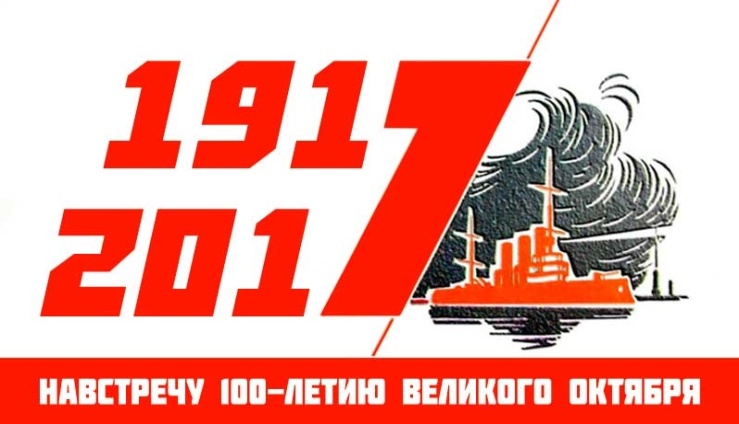 